Je souhaite adhérer à l'association Courir A Corps-Nuds pour la saison 2020 / 2021 (de septembre 2020 à septembre 2021)Je certifie sur l'honneur être apte à la pratique de la course à pied et ne présenter aucune contre-indication médicale pour participer à toutes les activités de l’association.Je soussigné(e) déclare avoir souscrit une assurance individuelle corporelle auprès d’un assureur agréé.Je renonce librement et volontairement par la présente à intenter des recours, des réclamations, quels qu'ils soient, contre l'association relativement à des blessures ou des pertes matérielles que je pourrais subir en raison de ma participation aux activités de l'association.J'autorise l'association à utiliser mon image dans le cadre de toutes publications ayant pour sujet Courir A Corps-Nuds : WEB, Blog, Articles de presse, télévision, radio ou tout autre média.Saison 2020/2021Bulletin d'adhésion à l’Association Courir A Corps-Nuds 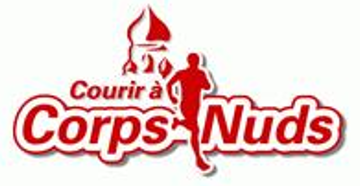 Activités pratiquées Activités pratiquées Les pièces conditionnant mon adhésion :Chèque bancaire à l'ordre de Courir A Corps-Nuds d'un montant de 30.0 € Course à piedUn certificat médical datant de moins d’1 an autorisant la pratique de la course à pied en compétitionMarche NordiqueOu d’un certificat médical datant de moins d’1 an autorisant la pratique la marche rapide pour les personnes ne pratiquant que la marche nordiquePPGNomPrénomDate de naissanceAdresseCode postal / VilleEmailTél domicile / portableEn cas d'urgence, prévenir : Nom / Prénom /Tél.En cas d'urgence, prévenir : Nom / Prénom /Tél.En cas d'urgence, prévenir : Nom / Prénom /Tél.En cas d'urgence, prévenir : Nom / Prénom /Tél.Date du certificat médicalGroupes WhatsApp CourseMarchePPGDate, Nom, Prénom et SignaturePrécédés de la mention « Lu et approuvé »